Frequency Tables-QuestionsKey Stage 3: 2003 Paper 2 Level 3-51.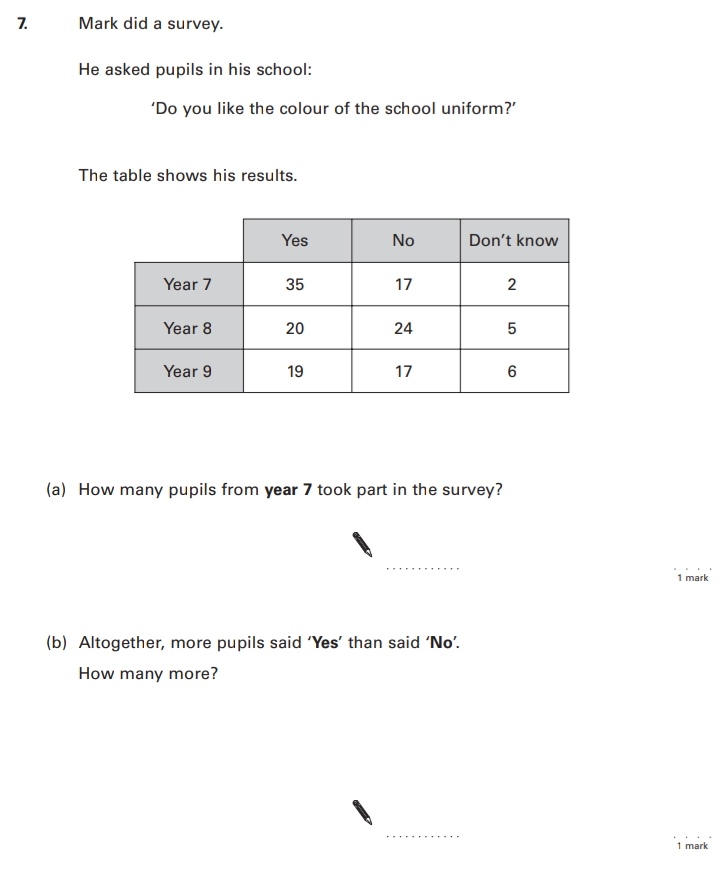 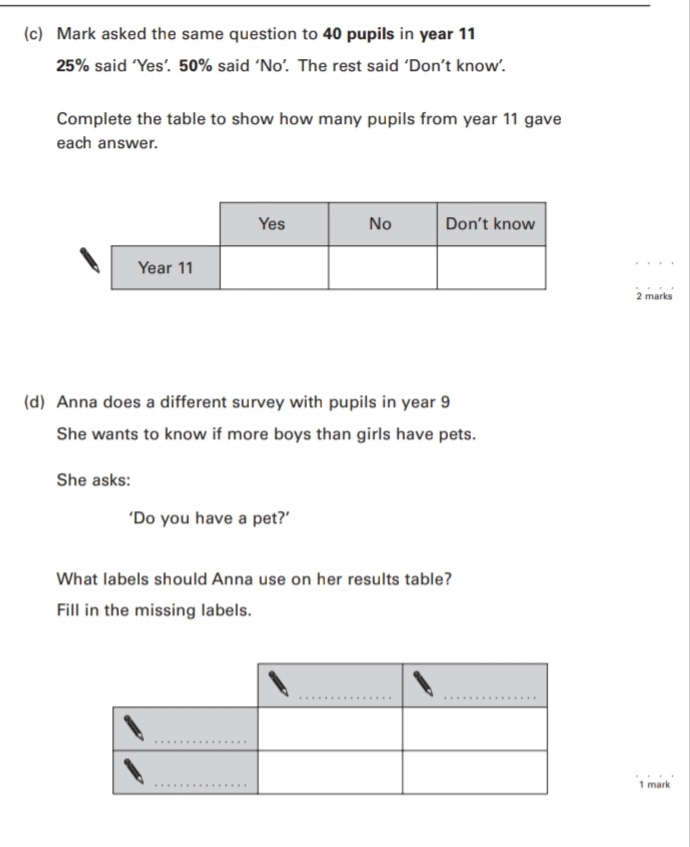 2.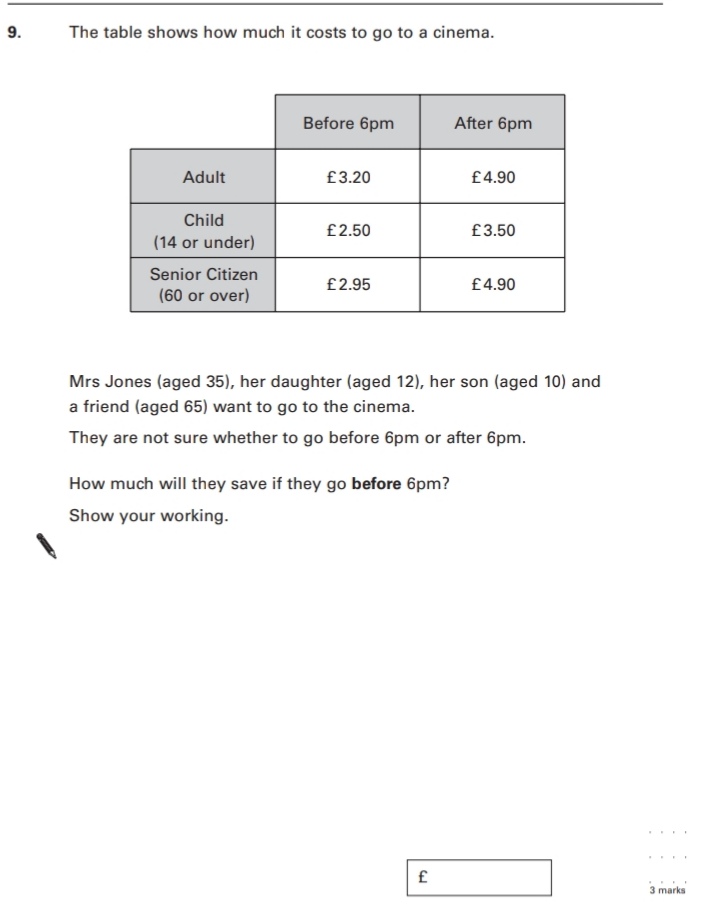 Key Stage 3: 2003 Paper 2 Level 4-63.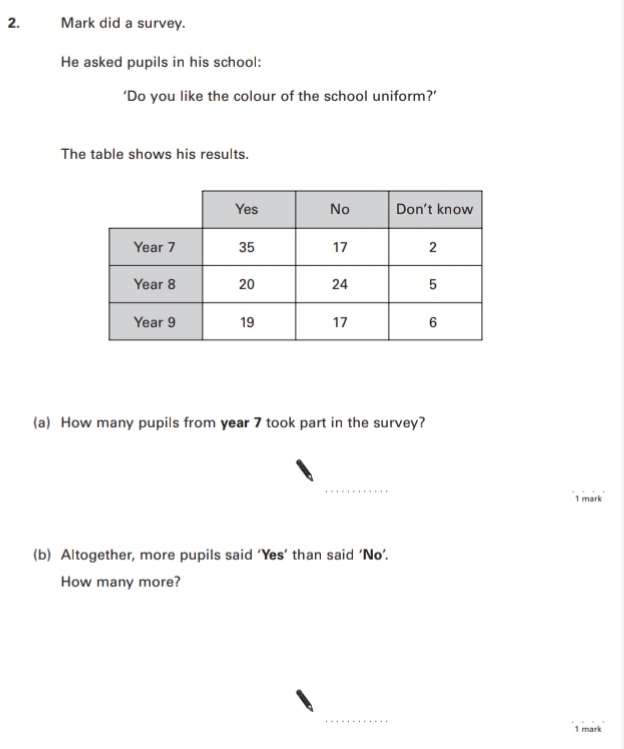 4.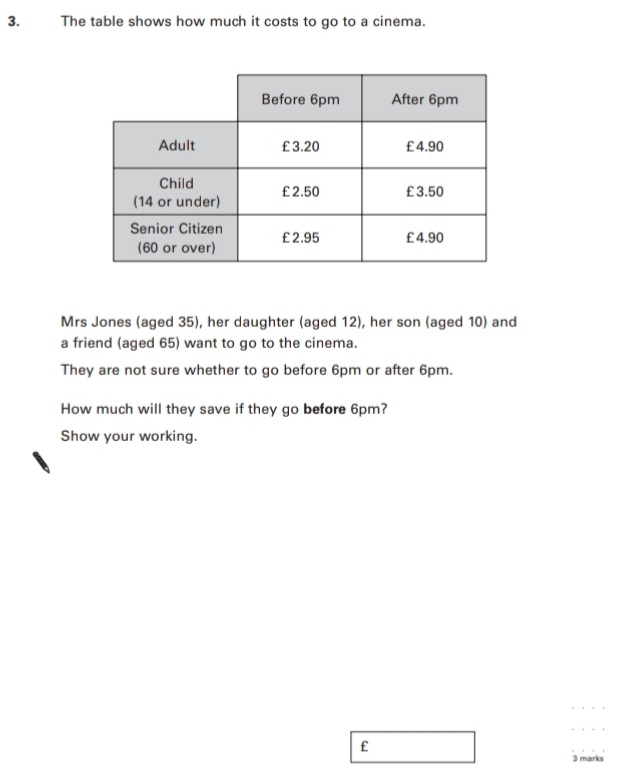 Key Stage 3: 2005 Paper 1 Level 3-55.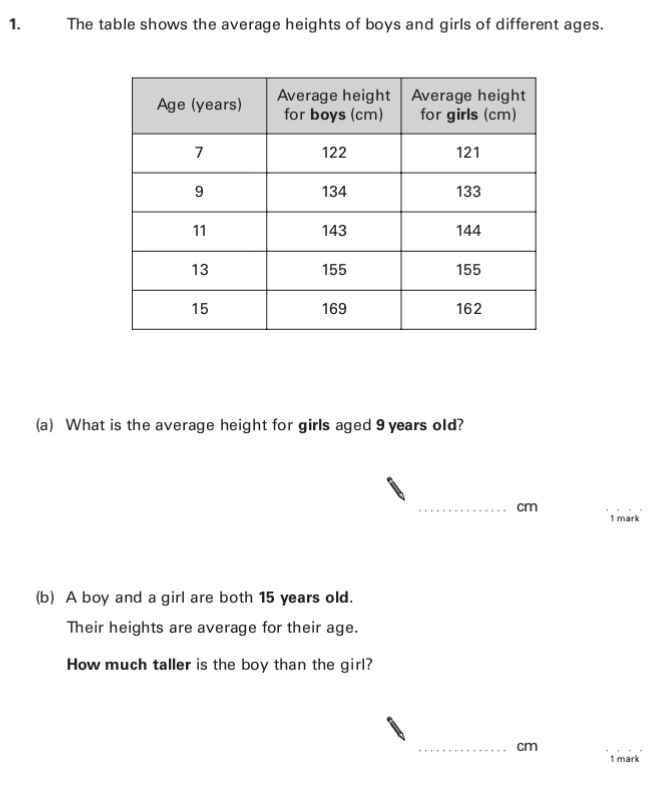 Key Stage 3: 2006 Paper 2 Level 3-56.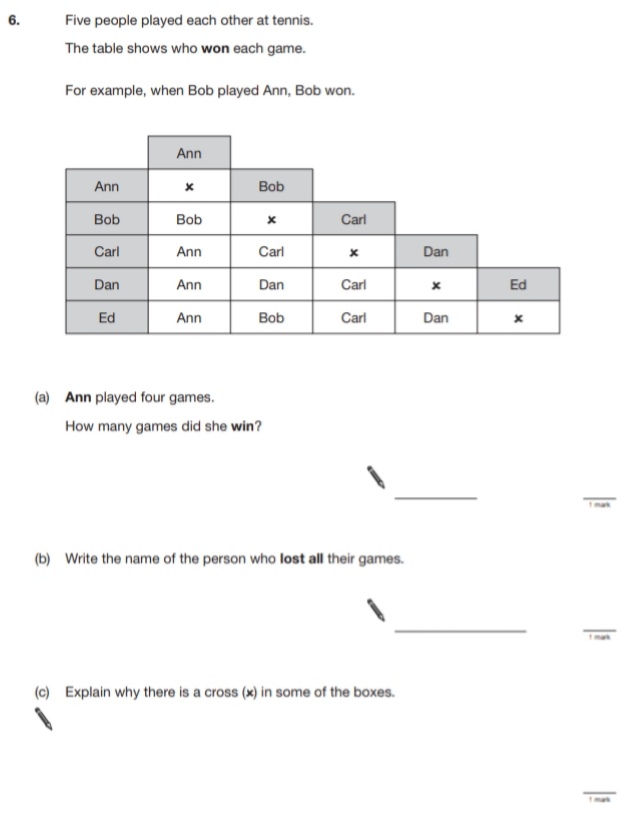 Key Stage 3: 2009 Paper 2 Level 4-67.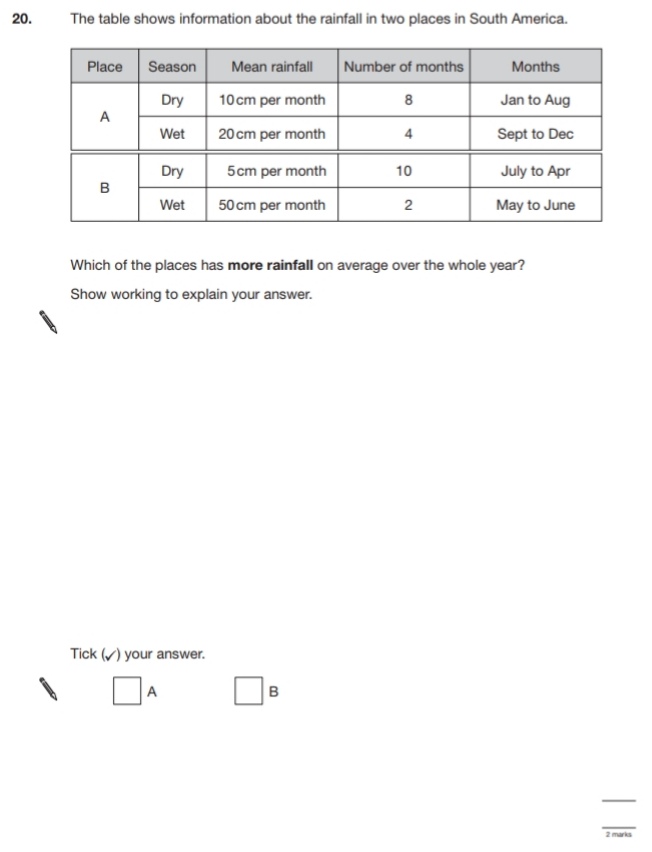 Key Stage 3: 2010 Paper 1 Level 3-58.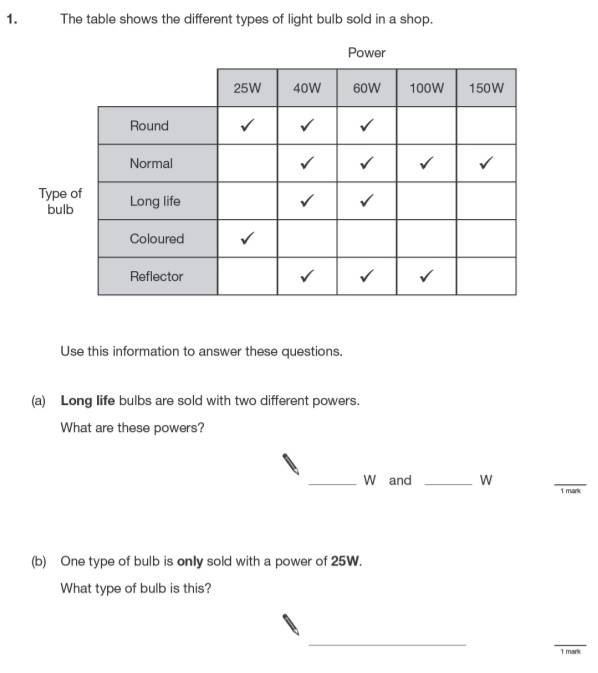 Key Stage 3: 2010 Paper 2 Level 3-59.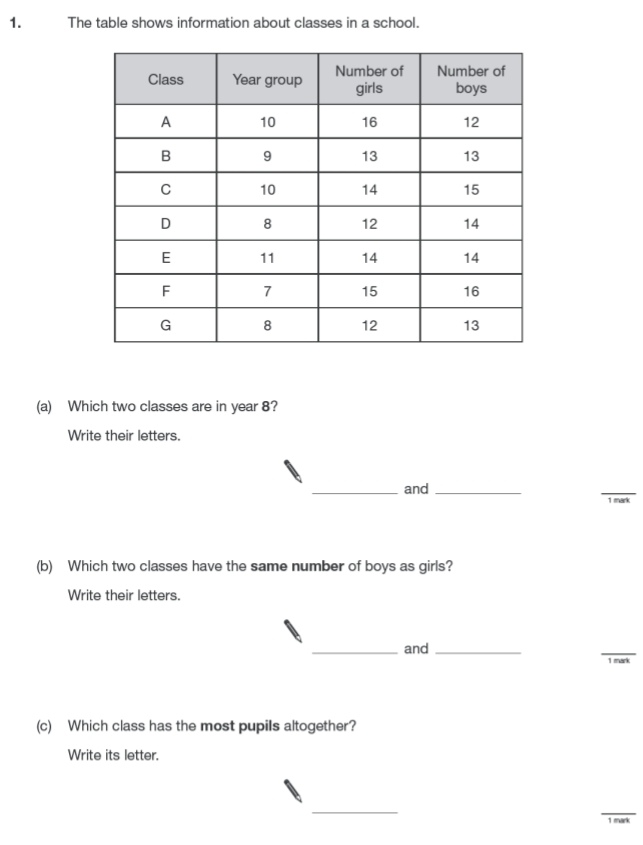 10.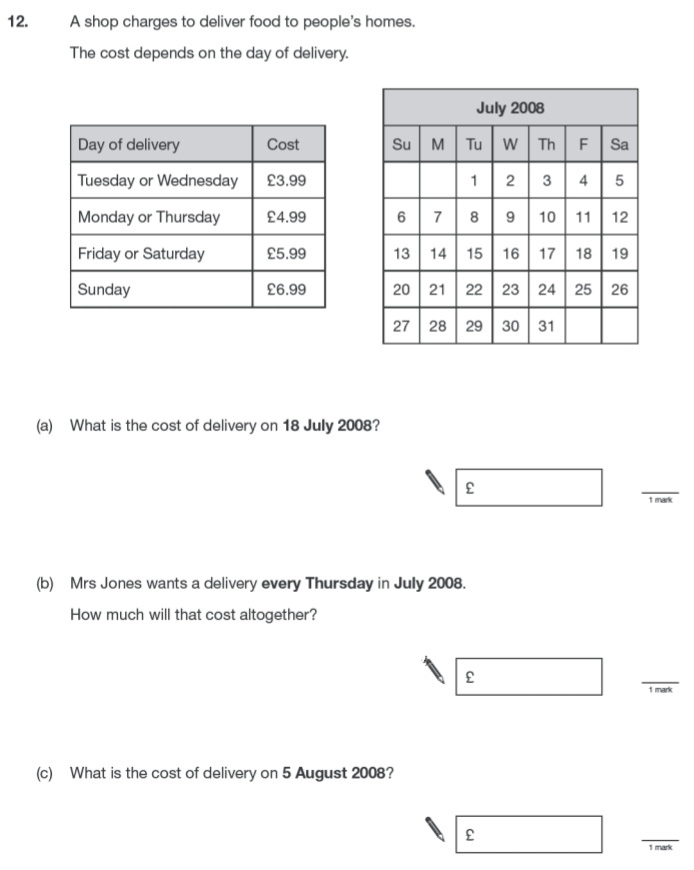 11.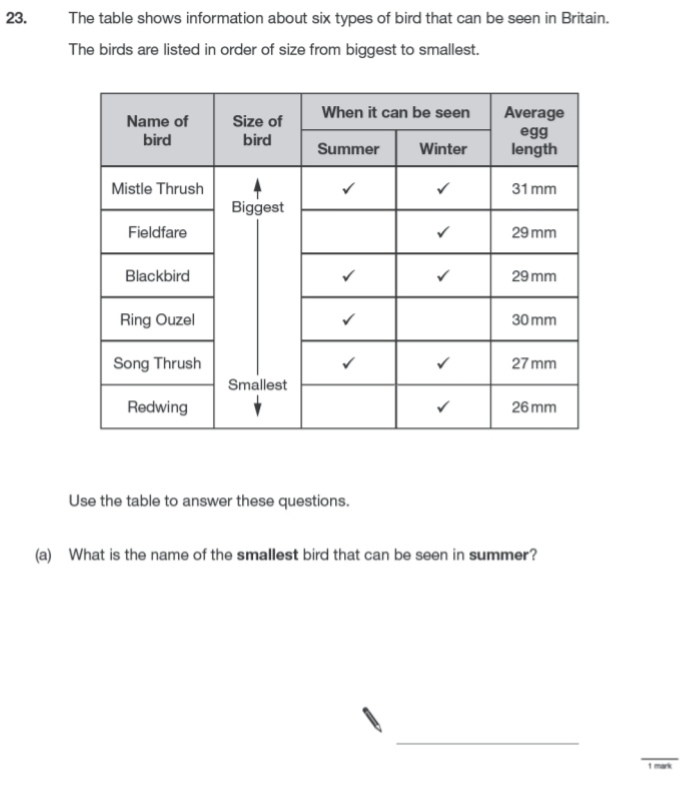 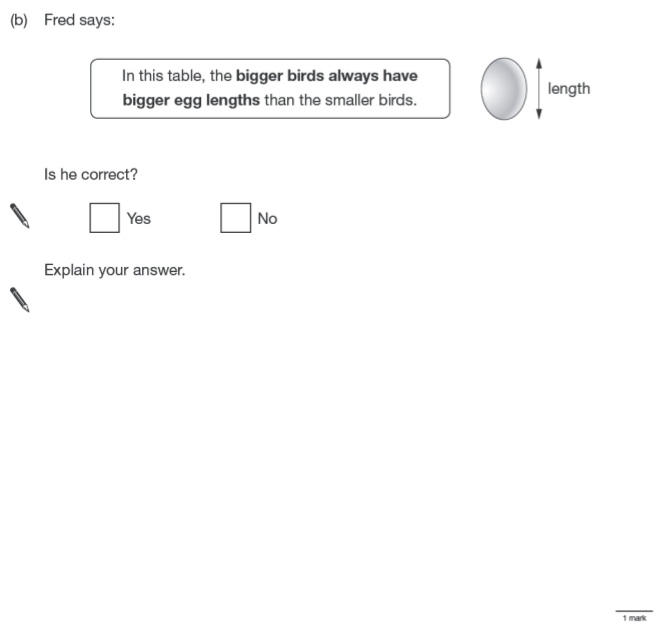 Key Stage 3: 2010 Paper 2 Level 4-612.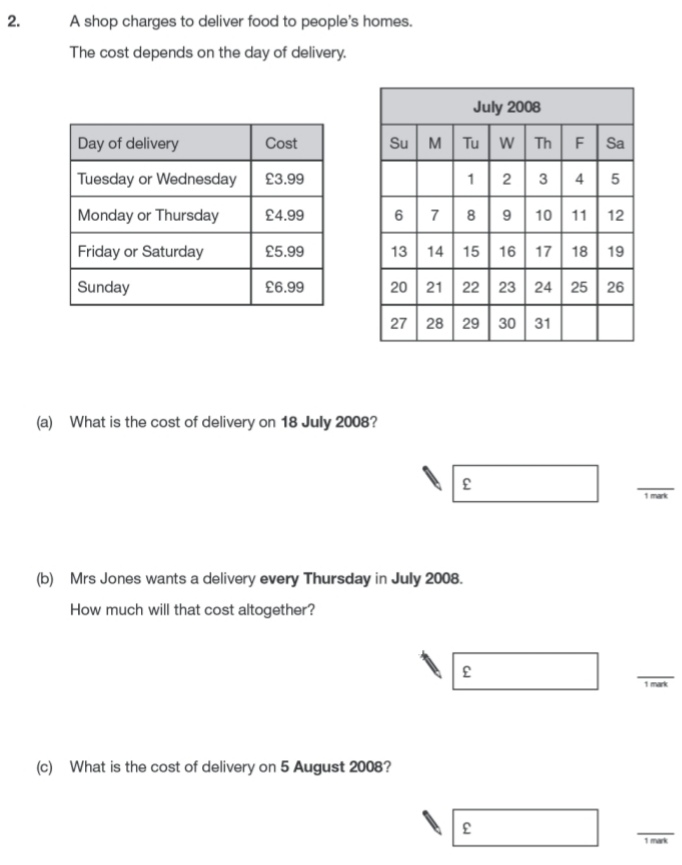 13.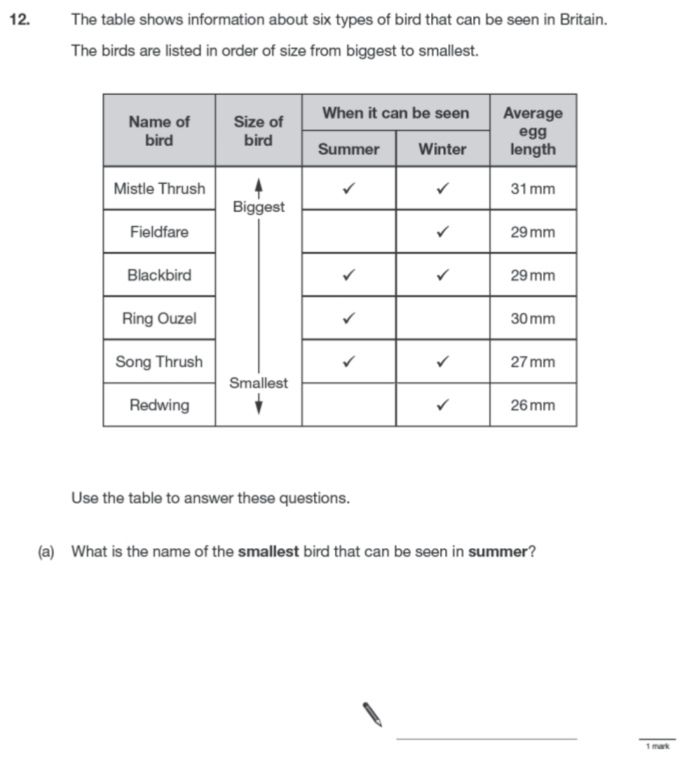 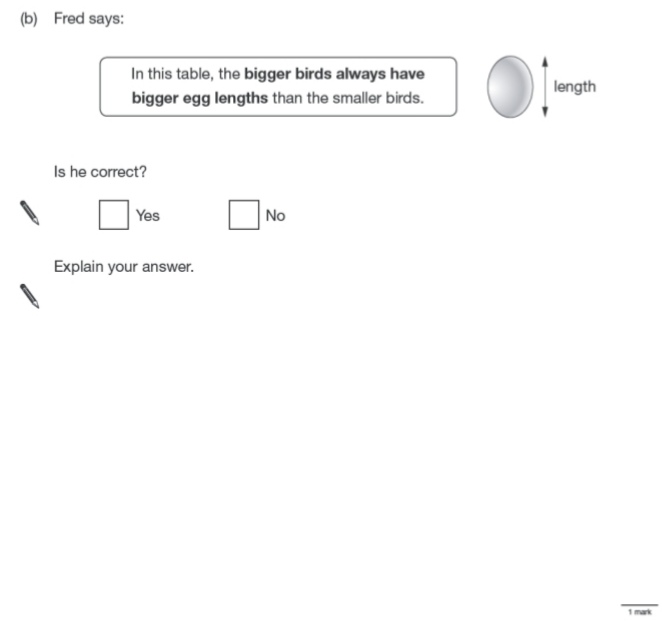 Key Stage 3: 2011 Paper 1 Level 4-614.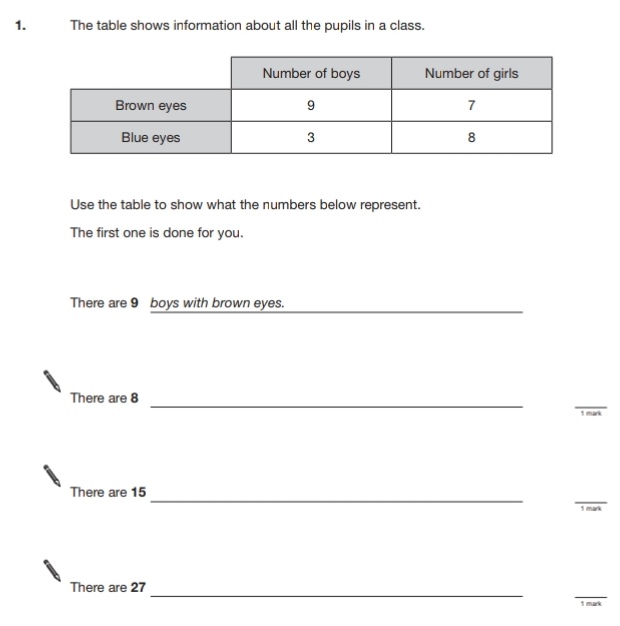 15.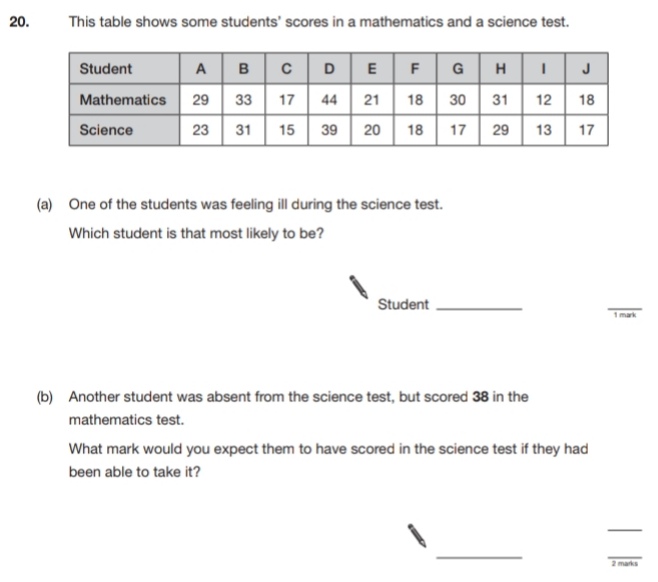 